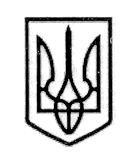 У К Р А Ї Н А СТОРОЖИНЕЦЬКА МІСЬКА РАДА СТОРОЖИНЕЦЬКОГО РАЙОНУЧЕРНІВЕЦЬКОЇ ОБЛАСТІВИКОНАВЧИЙ КОМІТЕТР І Ш Е Н Н Я 12 листопада 2019 року                                                                                №  217Керуючись Кодексом законів про працю України, законом України «Про місцеве самоврядування в Україні», законом України «Про освіту», постановою КМУ від 30.08.2002 № 1298 «Про оплату праці працівників на основі Єдиної тарифної сітки розрядів і коефіцієнтів з оплати праці працівників установ, закладів та організацій окремих галузей бюджетної сфери», постановою КМУ від 23.03.2011 № 373 «Про встановлення надбавки педагогічним працівникам дошкільних, позашкільних, загальноосвітніх, професійно-технічних навчальних закладів, вищих навчальних закладів I-II рівня акредитації, інших установ і закладів незалежно від їх підпорядкування», постановою КМУ від 25.08.2004 №1096 «Про встановлення розміру доплати за окремі види педагогічної діяльності» зі змінами від 14.02.2018 р., наказом Міністерства культури України від 18.10.2005 року № 745 «Про впорядкування умов оплати праці працівників культури на основі Єдиної тарифної сітки»:ВИКОНАВЧИЙ КОМІТЕТ МІСЬКОЇ РАДИ ВИРІШИВ:Встановити з 01.11.2019 р. по 31.12.2019 р. надбавки працівникам Сторожинецького центру дитячої та юнацької творчості :  1.1. За складність та напруженість в роботі:-40% посадового окладу Корчинській І.О. – директору; Паладій О.М. – заступнику директора з НВР; -50 %  посадового окладу Алексюк Т.М. – секретарю-діловоду; Кубі А.А. – водію; Гризюку А.В. – завгоспу;-30% посадового окладу – Унгурян Т.М. – методисту; Скрипі Л.О. – методисту; Іліці Л.В. – методисту;1.2. За класність в розмірі 25 % посадового окладу Кубі А.А. – водію;         1.3. За шкідливі умови праці в розмірі:                            Продовження рішення виконавчого комітету від 12.11.2019 року №21712 % посадового окладу  Якимович А.М., Бойчуку В.Г., Стеранко В.І. - операторам    котельні;10 % посадового окладу Унгурян О.А., Равлюк В.Т. –  техпрацівникам .Встановити з 01.11.2019 р. по 31.12.2019 р. надбавки працівникам  Сторожинецької дитячо-юнацької спортивної школи: 2.1. За складність та напруженість в роботі: - 50 %  посадового окладу Москалюку С.І. – директору ДЮСШ;     - 30% посадового окладу Колабському М.Ю. – заступнику директора ДЮСШ з навчально-тренувальної роботи; Токарюку І.М. – тренеру-викладачу відділення легкої атлетики ДЮСШ.3. Встановити з 01.11.2019 р. по 31.12.2019 р. надбавки працівникам  Сторожинецького центру еколого-натуралістичної творчості учнівської молоді :   3.1. За складність та напруженість в роботі:- 50 %  посадового окладу Демчук С.М. – директору, Малайко Л.В. – секретарю-діловоду;- 30% посадового окладу Логін Л.Т. – заступнику директора з НВР,      Богатир Т.В. – методисту.4. Встановити з 01.11.2019 р. по 31.12.2019 р. надбавки працівникам  Сторожинецького комбінату трудового навчання і технічної творчості молоді Сторожинецької міської ради Сторожинецького району Чернівецької області:   4.1. За складність та напруженість в роботі:- 50 % посадового окладу Павлусик І.В. - директору;- 10 % посадового окладу Флорескул К.Г. - заступнику директору з НВР.5. Встановити з 01.11.2019 р. по 31.12.2019 р. директору Сторожинецького будинку національних культур Сандуляк Т.В. надбавку за складність, напруженість в роботі в розмірі 50 відсотків посадового окладу.6. Головному бухгалтеру, начальнику  управління бухгалтерського обліку та звітності Сторожинецької міської ради Грезюк М.І. провести виплату відповідних  надбавок та доплат працівникам, що вказані в даному  рішенні, відповідно до вимог чинного законодавства та штатних розписів.7. Дане рішення затвердити на сесії Сторожинецької міської ради.8. Контроль за виконанням даного рішення покласти на першого заступника Сторожинецького міського голови Брижака П.М. та  начальника відділу освіти, молоді та спорту Стрілецького Я.Г. Сторожинецький міський голова                                Микола КАРЛІЙЧУКПро встановлення надбавок працівникам бюджетних установ культури та освіти Сторожинецької міської радиПідготував:Я.Г. СтрілецькийПогоджено:  І.Г. МатейчукМ.І.ГрезюкА.Г. ПобіжанА.В. СирбуМ.М.БаланюкА.О.Гаврилюк